ПОЛОЖЕНИЕОБ ИТОГОВОМ  ИНДИВИДУАЛЬНОМ ПРОЕКТЕУЧАЩИХСЯ 8-9-Х КЛАССОВОБЩИЕ ПОНЯТИЯНастоящее Положение об итоговом индивидуальном проекте учащихся 8-9-х классов (далее - Положение) устанавливает порядок разработки и защиты итоговых проектов восьми- и девятиклассниками в МБНОУ «Гимназия №59» (далее - Гимназия) и регулирует совокупность организационных и трудовых отношений, возникающих в процессе её реализации между участниками процесса.2. НОРМАТИВНОЕ ОБЕСПЕЧЕНИЕ2.1. Федеральный закон от 29 декабря 2012 г. N 273-ФЗ «Об образовании в Российской Федерации».2.2.Приказ Министерства образования и науки Российской Федерации от 17.12.2010 № 1897«Об утверждении федерального государственного образовательного стандарта основного общего образования» (с изменениями и дополнениями).2.3.Санитарно-эпидемиологические требования к условиям и организации обучения в общеобразовательных учреждениях СанПиН 2.4.2.2821-10, утвержденные постановлением Главного государственного санитарного врача Российской Федерации от 29 декабря 2010 г. № 189 (с изменениями, утвержденными постановлением Главного государственного санитарного врача Российской Федерации от 24.11.2015 №81)2.4.Устав МБНОУ «Гимназия №59».2.5.ООП ООО МБНОУ «Гимназия №59»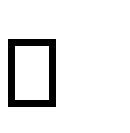 3.ОБЩИЕ ПОЛОЖЕНИЯ3.1. Итоговый проект является основным объектом оценки метапредметных результатов, полученных учащимися в ходе освоения междисциплинарных учебных программ.3.2. Итоговой проект представляет собой учебный проект, выполняемый учащимся в рамках одного или нескольких учебных предметов с целью продемонстрировать свои достижения в самостоятельном освоении содержания и методов избранных областей знаний и видов деятельности, способность проектировать и осуществлять целесообразную и результативную деятельность (учебно-познавательную, конструкторскую, социальную, художественно-творческую).3.3. Выполнение итогового проекта обязательно для каждого учащегося, занимающегося по ФГОС ООО.3.4. Защита индивидуального итогового проекта является одной из обязательных составляющих материалов системы внутришкольного мониторинга образовательных достижений. В том случае, если учащийся на уровне основного общего образования в 8-9 классах презентовал проект, становился призером гимназической научно – практической конференции, участником муниципальной или региональной научно – практических конференций, то с согласования руководителя, защита проекта засчитывается автоматически.4.ЦЕЛИ И ОСНОВНЫЕ ЗАДАЧИ4.1. Продемонстрировать выпускникам способность и готовность к освоению систематических знаний, их самостоятельному пополнению, переносу и интеграции.4.2. Выявить у учащегося способность к сотрудничеству и коммуникации.4.3. Сформировать у выпускника способность к решению личностно и социально значимых проблем и воплощению найденных решений в практику.4.4. Оценить у выпускника способность и готовность к использованию ИКТ в целях обучения и развития.4.4. Определить уровень сформированности у выпускника способности к самоорганизации, саморегуляции и рефлексии.5.МЕХАНИЗМ РЕАЛИЗАЦИИ, ВЗАИМОДЕЙСТВИЯ И СВЯЗИ5.1. ОРГАНИЗАЦИЯ ПРОЕКТНОЙ ДЕЯТЕЛЬНОСТИ В ТЕЧЕНИЕ УЧЕБНОГО ГОДА.Для разработки и защиты итогового проекта проводятся следующие мероприятия:под руководством классных руководителей учащиеся выбирают руководителей проектов и темы. на заседании методического совета определяются руководители проектов; руководителю проектов рекомендовано вести не более 6 проектов в классе.издание ежегодного приказа по гимназии об организации проведения проектной работы в учебном году;утверждение выбранных тем приказом директора;с момента утверждения директором гимназии перечня проектных работ, принятых к разработке в текущем учебном году, руководитель несет ответственность за выполнение проектной работы;защита итоговых проектов;в том случае, если после защиты проект получил отметку «незачтено», участники проекта дорабатывают защищают  его повторно через месяц после проведения конференции;директор издает приказ о результатах защиты итоговых проектов девятиклассниками («зачтено»/ «незачтено»).5.2. ТРЕБОВАНИЯ К СОДЕРЖАНИЮ И РЕЗУЛЬТАТАМ ПРОЕКТНОЙДЕЯТЕЛЬНОСТИ5.2.1.Проектная работа не должна быть реферативной, в ней обязательна исследовательская часть. Конечный результат проектной деятельности должен иметь практическую направленность. Проектная работа должна быть востребованной и иметь возможность применения в той или иной сфере человеческой деятельности. Допускается подготовка проекта учащимися в группе (не более 3-х человек).5.2.2.Результатом (продуктом) проектной деятельности может быть любая из следующих работ (таблица 2):Таблица 2.Результат проектной деятельности5.2.3.	Проектная работа включает не только сбор, обработку, систематизацию и обобщение информации по выдвинутой проблеме, но и представляет собой самостоятельное исследование, демонстрирующее авторское видение проблемы, оригинальное ее толкование или решение. Проектная работа должна отвечать общим требованиям научных работ (соблюдение норм и правил цитирования, ссылок на различные источники), исключать какие-либо виды плагиата. В случае заимствования текста работы (плагиата) без указания ссылок на источник проект к защите не допускается.5.2.4. Объем работы жестко не регламентируется, но рекомендовано не менее 5 и не более 25 страниц.5.3.ТРЕБОВАНИЯ К ОФОРМЛЕНИЮ ПРОЕКТНОЙ РАБОТЫ5.3.1. Основными элементами итогового проекта являются:1.Титульный лист, заполняемый по образцу:Гимназическая научно-практическая конференцияСекция «….»Тема: «…..»Ф.И., классНаучный руководитель: (Ф.И.О.,)г. Новокузнецк, 200…2. Содержание проектной работы:оглавление (содержание), перечисление разделов и глав проекта;определение цели и назначения проекта;описание хода выполнения проекта и полученных результатов: а) исходный замысел, назначение проекта;б) краткое описание хода выполнения проекта и полученных результатов; в) список использованных источников.Для конструкторских проектов в пояснительную записку, кроме того, включается описание особенностей конструкторских решений, для социальных проектов – описание эффектов/эффекта от реализации проекта.необходимо соблюдение разработчиком проекта норм и правил цитирования, ссылок на различные источники;указание всех представленных в проекте печатных, рисованных, графических, фото-, видео-, музыкальных и электронных материалов.Принимается только машинописный вариант текста – компьютерный набор. Шрифт - Times New Roman, размер шрифта – 14, междустрочный интервал – полуторный; текст форматируется «по ширине». Поле страницы: верхнее и нижнее - ; левое - , правое - ; отступ красной строки - . Текст работы печатается на одной стороне стандартной белой бумаги формата А4 (размер – 210 х 297). Объем работы –  5 - 25 стандартных страниц формата А4, без учета страниц приложения, титульного листа, содержания и списка литературы.5.3.2. Отзыв руководителя должен содержать краткую характеристику работы учащегося в ходе выполнения проекта, в том числе:а) инициативности и самостоятельности;б) новизна подхода и/или полученных решений;в) актуальность и практическая значимость полученных результатов.5.4.ТРЕБОВАНИЯ К ЗАЩИТЕ ПРОЕКТА5.4.1.	Защита осуществляется на гимназической НПК (январь – февраль), в процессе специально организованной деятельности комиссии.5.4.2. Результаты выполнения проекта оцениваются по итогам рассмотрения комиссией:представленного продукта;краткой пояснительной записки (цель, задачи, актуальность, вывод);презентации;отзыва руководителя.5.4.3. Презентация (публичная зашита) проектной работы проводится самим автором в устной форме, с обязательной демонстрацией фрагментов работы или его короткой демонстрационной версии (7-10 мин.)5.4.4. После завершения своего выступления автор проектно-исследовательской работы должен ответить на вопросы жюри по теме.5.4.5.	Результаты выполнения проекта оцениваются по критериям (Приложение 1):способность  к  самостоятельному  приобретению  знаний  и  решению  проблем,проявляющаяся в умении поставить проблему и выбрать адекватные способы ее решения, включая поиск и обработку информации, формулировку выводов и/или обоснование и реализацию/апробацию принятого решения, обоснование и создание модели, прогноза, макета, объекта, творческого решения и т.п. Данный критерий в целом включает оценку сформированности познавательных учебных действий;сформированность предметных знаний и способов действий, проявляющаяся в умении раскрыть содержание работы, грамотно и обоснованно в соответствии с рассматриваемой проблемой/темой использовать имеющиеся знания и способы действий;сформированность регулятивных действий, проявляющаяся в умении самостоятельно планировать и управлять своей познавательной деятельностью во времени, использовать ресурсные возможности для достижения целей, осуществлять выбор конструктивных стратегий в трудных ситуациях;сформированность коммуникативных действий, проявляющаяся в умении ясно изложить и оформить выполненную работу, представить ее результаты, аргументированно ответить на вопросы.5.4.6. С целью определения степени самостоятельности учащегося в ходе выполнения проекта необходимо учитывать два уровня сформированности навыков проектной деятельности:Таблица 45.4.7. Решение о том, что проект выполнен на повышенном уровне, принимается при условии, что:такая оценка выставлена комиссией по каждому из трех предъявляемых критериев, характеризующих сформированность метапредметных умений (способности к самостоятельному приобретению знаний и решению проблем, сформированности регулятивных действий и сформированности коммуникативных действий); сформированность предметных знаний и способов действий может быть зафиксирована на базовом уровне;ни один из обязательных элементов проекта (продукт, пояснительная записка, отзыв руководителя или презентация) не дает оснований для иного решения.5.4.8.	Решение о том, что проект выполнен на базовом уровне, принимается при условии, что: такая оценка выставлена комиссией по каждому из предъявляемых критериев;  продемонстрированы все обязательные элементы проекта: завершенный продукт, отвечающий исходному замыслу, список использованных источников, положительный отзыв руководителя, презентация проекта; даны ответы на вопросы.5.4.9.	По каждому из предложенных критериев вводятся количественные показатели, характеризующие полноту проявления навыков проектной деятельности. При этом максимальная оценка по каждому критерию не превышает 3 баллов. При таком подходе достижение базового уровня (отметка «удовлетворительно») соответствует получению 4 первичных баллов (по одному баллу за каждый из четырех критериев), а достижение повышенных уровней соответствует получению 7–9 первичных баллов (отметка «хорошо») или 10–12 первичных баллов (отметка «отлично»).5.4.10.	В случае выдающихся проектов комиссия может подготовить особое заключение о достоинствах проекта или рекомендовать презентовать проект на научно  - практической конференции более высокого уровня.Приложение 1.№Типы работФормы представления1Письменная работаЭссе, реферат, аналитические материалы, обзорные материалы, отчёты о проведённых исследованиях, стендовый доклад и др2Художественная творческая работаПрозаическое или стихотворное произведение,инсценировка, сценарий, художественнаядекламация, исполнение музыкальногопроизведения, компьютерная анимации и др.;3Материальный объектМакет или иное конструкторское изделие;4Отчётные материалы по социальномупроектуОтчётные   материалы   могут   включать   кактексты, так и мультимедийные продукты.КритерийУровни сформированности навыков проектной деятельностиУровни сформированности навыков проектной деятельностиКритерийБазовыйПовышенныйСамостоятельноеприобретениезнанийрешениепроблемРабота  в  целом  свидетельствует  оспособности самостоятельно с опорой на   помощь руководителяставить проблему и находить   пути   ее решения;продемонстрирована способность приобретатьновые знания и/или    осваиватьновые способы действий,  достигать  болееглубокого понимания  изученногоРабота  в  целом  свидетельствует  оспособности самостоятельно ставить проблему, продемонстрировано владение логическими операциями, навыками критического мышления, продемонстрирована способность приобретать   новые   знания   и/илиосваивать  новые способы действий, достигать более глубокогопонимания проблемыЗнание предметаПродемонстрировано пониманиесодержания выполненной  работы. Вработе  и  в  ответах  на  вопросы  по содержанию работы, отсутствуют грубые ошибкиПродемонстрировано свободноеВладение предметом.. Ошибки отсутствуютРегулятивныеуменияПродемонстрированы навыкиОпределения темы  и  планированияработы. Работа    доведена    до    конца    и представленакомиссии; некоторые этапы  выполнялись под контролем и при  поддержке  руководителя.  При этом проявляются отдельные элементы самооценки и самоконтроля учащегосяРабота  тщательно спланирована  ипоследовательно реализована, своевременно пройдены всенеобходимые этапы  обсуждения  и представления.  Контроль и коррекция осуществлялись самостоятельноКоммуникативные уменияПродемонстрированы навыкиОформления проектной работы   и пояснительной   записки,   а   также подготовки простой презентации. Автор отвечает на вопросыТема ясно определена и пояснена. Презентация работы структурирована. Все мысли выражены ясно, логично, последовательно, аргументированно. Работа вызывает интерес. Автор свободно отвечает на вопросы№ФИО обучающегосяТема проектаСоответствиеработыструктуреЗащита работыЗащита работыСамостоятельное приобретение знаний решение проблемСамостоятельное приобретение знаний решение проблемЗнание предметаЗнание предметаРегулятивные уменияРегулятивные уменияКоммуникативные уменияКоммуникативные умения№ФИО обучающегосяТема проектаСоответствиеработыструктуреБазовый  Повышенный Базовый  Повышенный Базовый  Повышенный Базовый  Повышенный Базовый  Повышенный 123